pub201Citroën v2b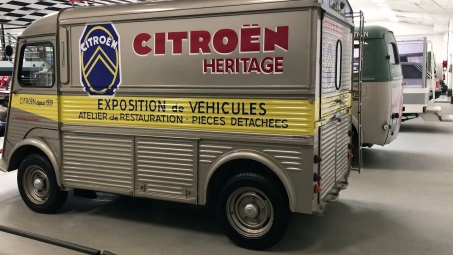 Bonjour! Bonjour! Excusez-moi, je vous entendais parler, ___________________________?je suis dans la comptaah c’est__________________! ça moi aussi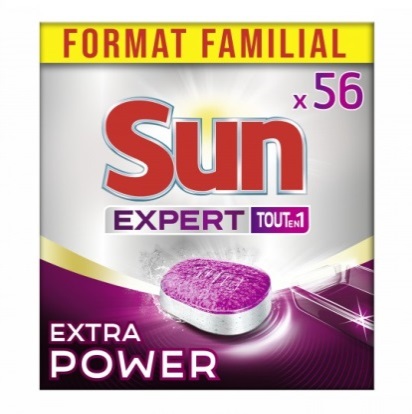 parce que tu es dans la com au fait? ouais ; moi pareil, ah c’est____________________et vous? exactement pareil ! ah oui je connais très bien, j’en suis ! pareil ! mais on a le___________  ________________! comme______________________________!il n’est pas un peu mytho Michel?compta, com et__________________, parce que Michel est___________________, il doit tout savoir faire comme son utilitaire Citroën !mais non ------ Citroën ; Gamme Citroën Pro le savoir tout faire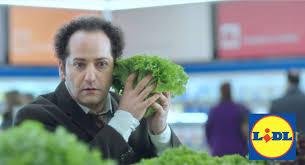 pub201Lidl2allô_______________, oui, bon, alors ces clients Lidl?ah, ils en profitent hein ! mais de quoi?mais de la_____________patron!et leurs courses alors?avec la qualité à ces ____________-là et les courses rapides chez Lidl _____________________________, ils ont du temps libre, et ils ont les______________, alors ils en profitent, relax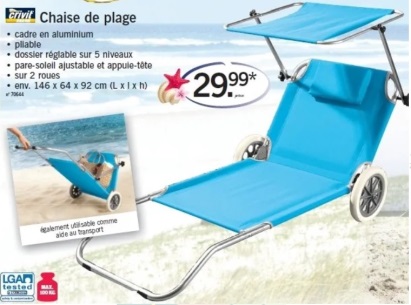 ah ils sont relax, oh__________________________oui___________________________________Lidl ___________  __________________ ______________ de magasins de l’annéepub201zesprit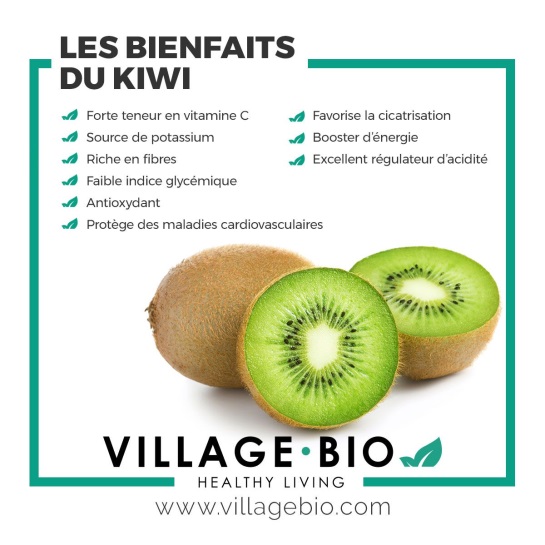 hey, qu’est-ce que tu fais?ben, je fais comme les__________________: je______________pour avoir la_______________!ben, tu es un bio zespriet pourquoi, je fais ça pour des__________________?non mais tu es______________de vitamine C et en plus tu________________________, alorsouais_______________________, je file le dire aux humains ! chut !___________________________________ sain, irrésistiblement bonpub201sun1au____________de la________________, ce n’était pas vraiment la fête : je ne serai _________________________________ !sois fort Henri !découvrez Sun ultimate pour un résultat imbattable même sur les____________________les plus tenacesHéloïse, me voilà transformé ! ah Henri _________________________ !Sun ultimate, la garantie d’un résultat imbattable !pub201tictac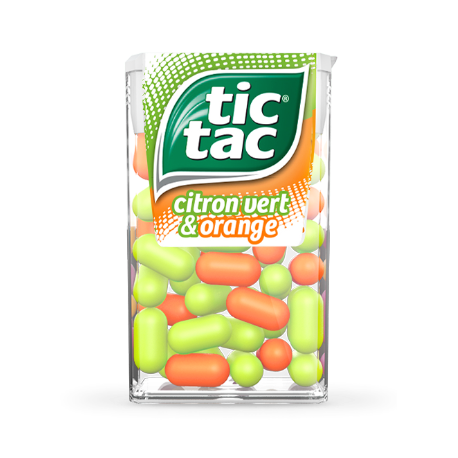 tout petit et aussi__________, __________ et aussi frais, frais et aussi coloré, coloré au goût tellement fruité, fruitéet aussi fun, avec tic tac découvrez bien plus que vous ne l’imaginezet laissez-vous______________par le nouveau goût tic tac duo de pommes, tic tac fraichement tic, complètement tacpub201voltaren1Max ! ______________________ un peu d’exercices ! quoi? elle a parlé d’exercices? ah non, pas de l’exercice ! je ne comprends pas, il y a quelques jours elle_____________mal________  _________________et là elle n’arrête pas ! ________________________________________?Voltaren Actigo deux pourcent intense une formule brevetée contenant un anti-inflammatoire non-stéroïdien, qui agit localement sur la________________, une application toutes les douze heures pour soulager la douleur, ___________________ indiqué en cas d’entorses légères ou contusions, ne_______________pas être utilisé pendant la______________________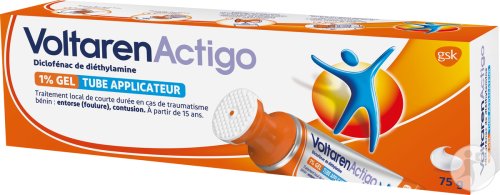 pub201directassu1ah sinon, si __________________________ : hier j’étais en voiture et là ________________________? un tigre, alors je speede et pim, je prends un éléphant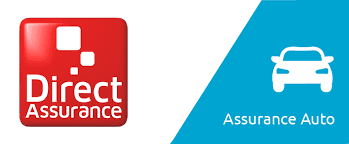 ______________________________ le dompteur a débarqué, il les a ramenés au zoo, et là je dis merci parce que....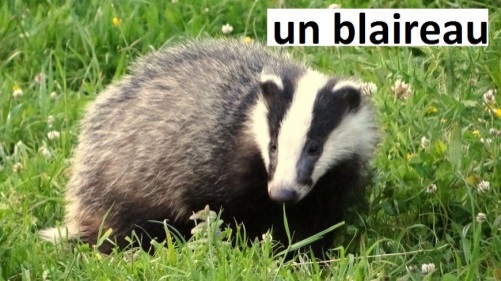 le problème quand on est bien assuré, c’est qu’on n’a pas grand-chose à________________________ben j’ai vu un blaireau aussiun blaireau? ouaisavec U drive les___________________________prudents font des économiespub201bebeboutikHello les mamans ! voici la chambre de la louloutte, _______________ pour la visite bon plan? avec_______________bebeboutik, les meubles et la déco.  c’est jusqu’à moins 70% ! les couches, les __________________, les jouets, __________________!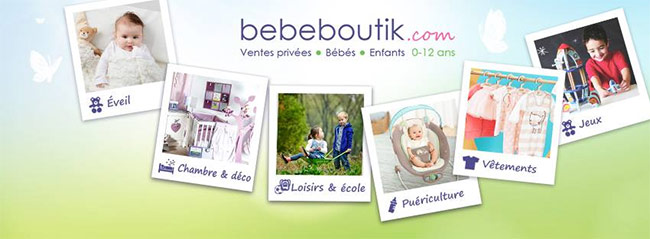 la poussette à moins 50%et j’en ai aussi profité pour mon grandbebeboutik.com, ventes_______________pour bébés et enfantspub201macdo1ici_______________Jacques va commander des patatoes et Simone va encore____________  _____________, ici des potins et des « t’es sérieuse? », ici autour d’un Happy Meal Zoé va____________________son cousin Noah, avec trois centimètres de plus et une dent en moins, ici bientôt Amine va enfin_________________se servir de son nouveau___________________________________et presque sans caler, ici Charlie va______________ses 30 ans et 17 jours et deux mois___________  __________  _______________c’était très long ; ici des « ____________________________ ! elle t’a dit ça? » ici des collègues, des poteaux, des tout seuls, des beaucoup, des amoureux, des plus amoureux et des trop amoureux ; ici bientôt des « ______________________________ les gars ! on part où________  ____________? »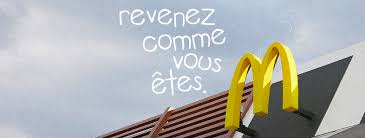 